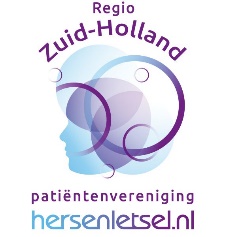 Word jij onze coördinator Vrijwilligers Hersenletsel.nl Zuid Holland ?Hersenletsel.nl Zuid-Holland is een actief onderdeel van de landelijke patiëntenvereniging en is een Stichting, bestuurd door vier onbetaalde bestuursleden.  Een grote groep enthousiaste vrijwilligers en ambassadeurs organiseren en begeleiden tal van activiteiten: lotgenotencontact, NAH inlopen en/of themabijeenkomsten. Ze vertegenwoordigen Hersenletsel.nl in de NAH-netwerken of bij bijzondere evenementen en geven voorlichting of presentaties.  Het bestuur van Hersenletsel.nl Zuid Holland wordt bijgestaan door een betrokken en deskundige regio-ondersteuner en zoekt versterking om intensiever en frequenter contact te onderhouden met onze vrijwilligers en stakeholders. Spreekt het je  aan om een spin in het web te zijn en kun je je  enkele uren per week vrijmaken voor Hersenletsel.nl? In samenspraak met het bestuur en de regio ondersteuner coördineer jij de inzet van onze ambassadeurs en vrijwilligers. Jij kent hen en zorgt ervoor dat de juiste persoon op de gevraagde plek wordt  ingezet.Je informeert je ambassadeurs en vrijwilligers over protocollen en procedures, en bewaakt de planning van werkzaamheden. Veel van onze ambassadeurs en vrijwilligers hebben Niet aangeboren hersenletsel, enige kennis en affiniteit met deze doelgroep is een vereiste.Taken en verantwoordelijkheden van een coördinator Je ondersteunt het dagelijks Bestuur en werkt samen met de regio-ondersteuner om:Planningen te maken en te bewaken omtrent de inzet van de vrijwilligersVrijwilligers te motiveren om zich in te zetten voor gezamenlijke doelenContact te onderhouden met externe partijen zoals professionalsWerkzaamheden monitoren en knelpunten signalerenVrijwilligers informeren over afspraken en wijzigingenHet bestuur informeren over de uitgevoerde werkzaamhedenVaardigheden en kwalificaties van een coördinatorAls coördinator behoud je het overzicht. Je beschikt over sterke organisatorische kwaliteiten en kunt delegeren.Goede planner en organisatorFlexibel, kan snel schakelen tussen verschillende projecten, taken en verzoekenProbleemoplossend en analytisch denkvermogenGoede sociale en communicatieve vaardighedenMotivator en in staat anderen te enthousiasmerenHeeft u interesse om als vrijwilligerscoördinator aan de slag te gaan of wilt u meer informatie? Stuur een e-mail naar Ad van Dongen, advandongen@hersenletsel.nl of neem telefonisch contact op via 06- 18139385